Western Australia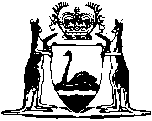 Hospitals and Health Services Act 1927
Hospitals (Services Charges) Regulations 1984Hospitals (Services Charges for Magnetic Resonance Imaging) Determination 2004Western AustraliaHospitals (Services Charges for Magnetic Resonance Imaging) Determination 2004Contents1.	Citation	12.	Interpretation	13.	Application	14.	Charges payable in respect of magnetic resonance imaging	25.	Revocation	2NotesCompilation table	3Western AustraliaHospitals and Health Services Act 1927
Hospitals (Services Charges) Regulations 1984Hospitals (Services Charges for Magnetic Resonance Imaging) Determination 20041.	Citation		This determination may be cited as the Hospitals (Services Charges for Magnetic Resonance Imaging) Determination 2004.2.	Interpretation		Unless the contrary intention appears, a word or phrase to which a meaning is attributed by, or by virtue of its use in the Hospitals (Services Charges) Regulations 1984 has the same meaning when it is used in this determination.3.	Application		This determination applies to magnetic resonance imaging services rendered by, in or at — 	(aa)	Fiona Stanley Hospital; or	(ab)	Fremantle Hospital; or	(a)	Princess Margaret Hospital for Children; or	(b)	Royal Perth Hospital; or 	(c)	Sir Charles Gardiner Hospital.	[Clause 3 amended in Gazette 2 Dec 2014 p. 4471.]4.	Charges payable in respect of magnetic resonance imaging		The charges specified in the Table to this clause are the charges payable in respect of magnetic resonance imaging services rendered to — 	(a)	compensable in-patients; 	(b)	ineligible in-patients; 	(c)	compensable out-patients; 	(d)	ineligible out-patients; 	(e)	compensable same day patients; 	(f)	ineligible same day patients; or	(g)	any person for the purposes of research. Table of charges for magnetic resonance imaging services5.	Revocation		The Hospitals (Services Charges for Magnetic Resonance Imaging) Determination 1996 is revoked.Notes1	This is a compilation of the Hospitals (Services Charges for Magnetic Resonance Imaging) Determination 2004 and includes the amendments made by the other written laws referred to in the following table 1a.  Compilation table1a	On the date as at which this compilation was prepared, provisions referred to in the following table had not come into operation and were therefore not included in this compilation.  For the text of the provisions see the endnotes referred to in the table.Provisions that have not come into operation2	On the date as at which this compilation was prepared, the Health Services Act 2016 s. 308(d) had not come into operation.  It reads as follows:308.	Determinations revoked		These determinations are revoked:	(d)	Hospitals (Services Charges for Magnetic Resonance Imaging) Determination 2004;ItemServiceCharge 
(per study)1For a magnetic resonance study of — (a)	1 region of the body 	$1 080(b)	2 contiguous regions of the body 	$1 080(c)	2 or more separate regions of the body 	$2 160(d)	3 or more contiguous regions of the body 	$2 1602If Gadolinium used as a contrast medium 
an additional charge 	
$128CitationGazettalCommencementHospitals (Services Charges for Magnetic Resonance Imaging) Determination 200421 Sep 2004 p. 4121-221 Sep 2004Hospitals (Services Charges for Magnetic Resonance Imaging) Amendment Determination 20142 Dec 2014 p. 4471cl. 1 and 2: 2 Dec 2014 (see cl. 2(a));
Clauses other than cl. 1 and 2: 3 Dec 2014 (see cl. 2(b))Short titleNumber and yearAssentCommencementHealth Services Act 2016 s. 308(d) 211 of 201626 May 2016To be proclaimed (see s. 2(b))